Staff Skills Audit - Teaching in PE and School Sport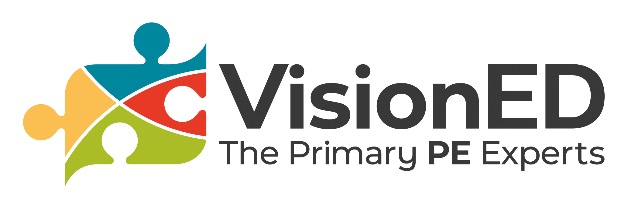 Staff name:                                                                           Year group:   Please tick YES / NO box where best fitPlease tick YES / NO box where best fitStatementYesNoI enjoy teaching PEI feel confident teaching PEI would happily be observed teaching PEI’m confident I teach consistently Good / Outstanding PE lessonsI have been observed and given feedback about my PE teaching in the last 2 yearsI am confident I deliver differentiated PE lessons which include / challenge allI am open to receiving support to teach PE betterI feel confident to:PlanTeachAssessFundamental Movement Skills (Physical Literacy)GymnasticsDanceInvasion Games (e.g. football / netball)Striking / Fielding Games (e.g. Cricket / Rounders)Net / Wall Games (e.g. Tennis / Volleyball)Athletic ActivitiesHealth Related ActivitiesOutdoor and Adventurous Activities (OAA)Over the past year, within PE and School Sport I have had experience of:YesNoAttending PE related CPD and / or TrainingOpportunities to shadow someone else teachingHaving observed someone else I feel more confident to teach my own lessonsBeing mentored / supported to improve my PESelf-assessing my own PE teaching performanceTaking children to an external sports eventRunning a club (lunchtime or after-school)Personal Development NeedsPersonal Development NeedsWhere do you feel you need the most support to improve your delivery of PE lessons?What areas of the PE curriculum would you like support with?What CPD should we provide through INSET for you?